TAREA DE NATURALMARTES 31 DE MAYO1. 	Indica si las siguientes afirmaciones son verdaderas (V) o falsas (F):Entre un león y su presa hay una relación de competencia.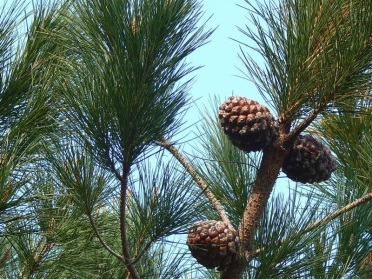 Un pino es un consumidor primario del ecosistema.Los principales descomponedores son las bacterias y los hongos.El hábitat es el lugar en el que vive un organismo.2. 	Relaciona con flechas cada frase de la primera columna con una palabra de la segunda columna:3.	Dibuja una cadena alimentaria con los siguientes organismos: serpiente, saltamontes, hierba, rana.4.	Nombra cuatro elementos del medio físico que sean característicos del ecosistema dibujado: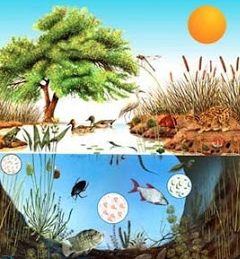 ........................................................................................................................................................................................................................................................................................................................................................................................5. 	Indica dos acciones humanas que modifiquen ecosistemas:................................................................................................................................................................................................................................................................................................................................JUEVES 2 ABRILCorregir actividades del martes.Realiza los siguientes ejercicios.1.	Representa una red alimentaria con los siguientes seres vivos: tiburón que come atún, sardina que come algas, calamar que come cangrejos, atún que come sardina, cangrejo que come algas, tiburón que come calamares.2. 	Relaciona con flechas cada frase con un grupo de seres vivos: 3. 	Indica si las siguientes afirmaciones son verdaderas (V) o falsas (F): 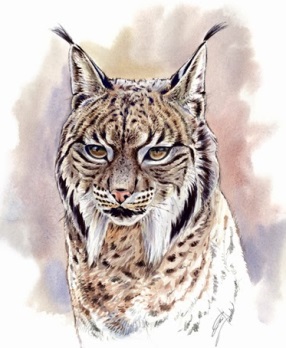 Un ecosistema es una comunidad biológica.El oxígeno forma parte del medio físico de un ser vivo.La pradera es un ecosistema donde predominan los abetos.El lince ibérico es una especie de mamífero en peligro de extinción.4. 	Indica el tipo de relación que hay entre los siguientes seres vivos:Dos palomas macho que se pelean por una hembra: ………....................................................................Un grupo de leones que se reúnen para cazar: ........................................................................................Un mosquito y la persona a la que pica: ....................................................................................................Un búho y el ratón que caza: .....................................................................................................................